Economics and Personal FinanceWashington-Liberty High School1301 N. Stafford St, Arlington, VA 22201703-228-6200Dear Students, Welcome to Economics & Personal Finance! This year, we will learn about how money and the US economic system affect our lives. We will learn about banking, credit, budgeting, and how to prepare for our best financial future. We will also work to improve our English, so we can read, speak, and write about the world around us. Mrs. RobbinsEmail: Emily.Robbins2@apsva.usClass ObjectivesOur course follows the Virginia competencies for Economics & Personal Finance.  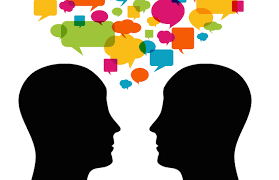 We also incorporate the state WIDA English language proficiency standards. In this class, you will improve your reading, writing, listening, and speaking in English. This will help you prepare to study Social Studies in the future. Materials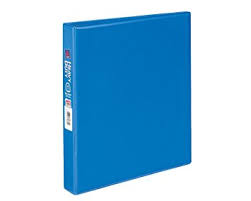 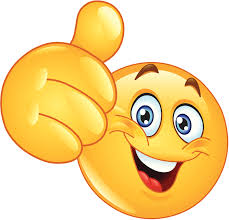 You will need these things every day in class:A pencilYour EPF BinderYour CHARGED Macbook Air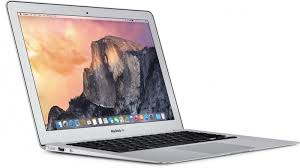  A good attitude! 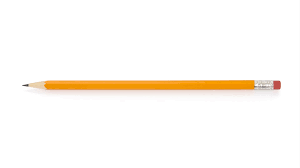 Textbooks & Materials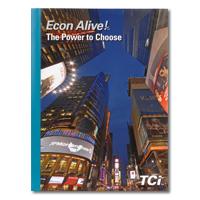 Our textbook is  EconAlive! published by Teacher’s Curriculum Institute. You can access this text online through Canvas and at school. In addition to textbooks, we will use our computers to read online information about Economics and Personal Finance.  We will use these websites: Canvas online learning platform:  http://instructure.apsva.usGoogle Drive: http://drive.google.comQuizlet: http://quizlet.com Everfi Financial Literacy Program: https://platform.everfi.net Students will access these sites using their APS login information. Financial Literacy CertificationAll EPF students will be taking the W!SE Financial Literacy Exam during the school year. Students are expected to pass the exam and receive the certificate based on being active participants with the material covered in class. This is a great certificate to list on college and employment applications and shows that you have mastered the topics over the course of the year.GradingYour grade will show how well you meet the objectives for each assignment. Students are expected to act honorably in class (and in school) at all times.  There is a complete description of Washington-Liberty’s Honor Code and policies available in the Student Handbook and through the counseling department.  This means that students do not give or receive unauthorized help on any assignment.  The penalty for cheating will be a zero on the assignment.  The penalty for plagiarism (a specific form of cheating) will be a zero on the assignment. You will be graded on many different kinds of assignments, including class work, quizzes, group projects, computer assignments, your social studies notebook, and unit exams. These assignments will count toward your final grade. 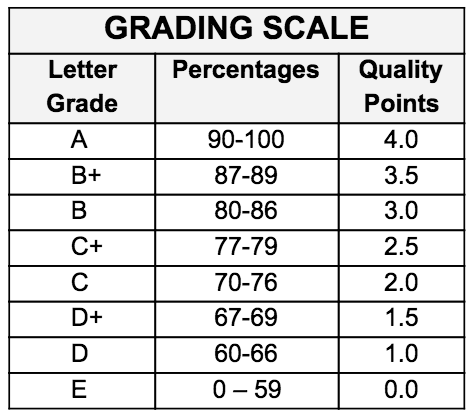 RememberStudent grades reflect student achievement and not student behavior.Quarterly grades will round up when the percentage is .5 or higher.Final ExamStudents who have an A average for the year will be exempt from taking the final exam in Economics. All other students will be required to take the exam, no exceptions.For students taking the final exam, final grade will be calculated as follows: Planned Course SequenceHere are some of the things we might study this year: English Language DevelopmentAs a EL class, our top priority is to improve our English language. This year, we will . .Build academic vocabulary in Social Studies, Finance, and EconomicsIncrease reading skills by reading nonfiction documents, as well as how to read and understand financial documents such as bank statements, pay stubs, credit card applications, and tax returnsImprove writing by practicing persuasive, informative, and compare/contrast essays, as well as learning how to write a resume, a cover letter, and a college application essayFocus on speaking and listening in real-world situations such as visiting a bank, choosing an insurance plan, or a job interviewExpectations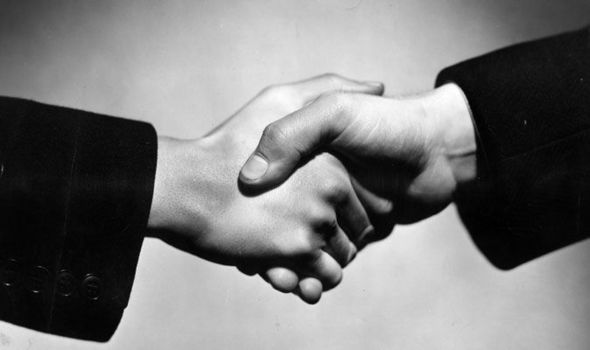 In Economics and Personal Finance, your teachers expect you to:Be respectful - of peers, teachers and yourselfDo your work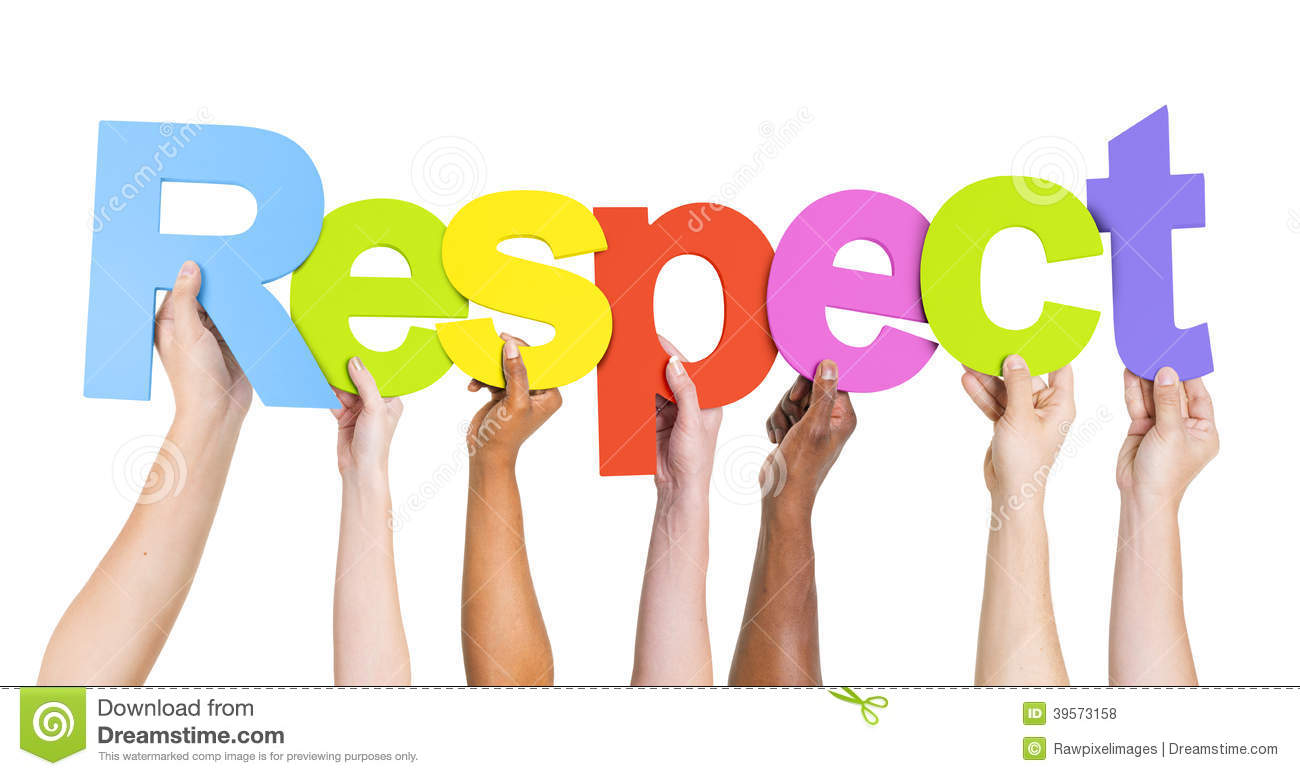 Be present in class - participate in class discussions, share your opinion and ideas respectfullyBe proactive - TALK TO ME if you’re having a problem! Cell Phone PolicyCell phones or headphones are not to be out during class time unless otherwise instructed.Attendance & Late Work PolicyYou must be present in class to complete work. Chronic absences and tardies will be subject to the school’s attendance and disciplinary policy, found in the Student Handbook.If you miss a day, please check Canvas under the “Miss Class?” page linked on the home page for any missed assignments or contact Mrs. Robbins through email or Canvas.Mrs. Robbins (room 3008) are available during GP (with a pass) to complete unfinished work!Grade CalculationGrade CalculationClass Work and Binders40%Lesson Quizzes20%Warm-Ups20%Unit Exams & Projects20%First Quarter - 20%		Second Quarter - 20%		Third Quarter - 20%	Fourth Quarter - 20%Final Exam - 20%Topics and Essential QuestionsTimelineVirginiaSOLWhen/How AssessedUnit 1: Banking and SavingsSeptemberEPF .6EPF .12Lesson QuizzesUnit ExamsGroup ProjectsUnit 2: Credit and Consumer ProtectionOctober - NovemberEPF .10EPF .13Lesson QuizzesUnit ExamsGroup ProjectsUnit 3: Money ManagementNovember - DecemberEPF .11EPF .16EPF .17Lesson QuizzesUnit ExamsGroup ProjectsUnit 4: InsuranceDecember - JanuaryEPF .14Lesson QuizzesUnit ExamsGroup ProjectsUnit 5: InvestingJanuaryEPF .18Lesson QuizzesUnit ExamsGroup ProjectsUnit 6: EconomicsFebruary - MarchEPF .1 - EPF .9Lesson QuizzesUnit ExamsGroup ProjectsUnit 7: Planning for your FutureMay-JuneEPF .10EPF .17Lesson QuizzesUnit ExamsGroup Projects